 СРО  РЕГИОНАЛЬНАЯ АССОЦИАЦИЯ «СТРОИТЕЛИ ТПП РБ» ПРОТОКОЛ № 16Правления  СРО Региональной ассоциации «Строители ТПП РБ»Дата заседания: «02» апреля 2019 г.Место заседания: г. Улан-Удэ, ул. Ленина, 25.Время начала заседания: «10» часов «00» минут Время окончания заседания: «10» часов «20» минут.Форма: очная.Присутствовали члены Правления Региональной ассоциации «Строители ТПП РБ» (далее – Ассоциация): Доржиев Г.Ю., Батуев В.Б., Хусаев В.Л., Байминов В.Н.,  Гармаев А.Б., Степанов М.Ю,  Матхеев С.С.  Отсутствовали: -Михеев А.ТКворум для проведения заседания Правления  СРО РА «Строители ТПП РБ» имеется, Правление правомочно принимать решения.Приглашенные лица:И.о.директора Ассоциации Елисафенко Владимир Леонидович;Секретарь заседания Правления   Баторов Леонард ОчировичПОВЕСТКА ДНЯ ЗАСЕДАНИЯ ПРАВЛЕНИЯ:1.Информация об организации, намеренной вступить в СРО, оплатившей вступительный взнос и представившей  пакет документов. Установление уровня ответственности   организации  согласно средствам,  внесенным в компенсационный фонды  возмещения вреда и обеспечения договорных обязательств.По вопросу   1   повестки дня :Слушали  Исполнительного директора  СРО   РА «Строители ТПП РБ»  Елисафенко В.Л., который сообщил, что  от Общества с ограниченной ответственностью  «Интеко» (ИНН 0326496352)  поступило заявление  о вступлении в  члены  саморегулируемой организации РА «Строители ТПП РБ»  с намерением осуществлять строительство, реконструкцию, капитальный ремонт  объектов капитального строительства (кроме особо опасных, технически сложных и уникальных объектов, объектов использования атомной энергии), стоимость  которых не превышает 60,0 млн.  рублей. (Первый     уровень ответственности, Фонд  ВВ  -100,0  тыс. руб.), а также  заключение договоров строительного подряда, заключаемых с использованием  конкурентных способов заключения договоров, в соответствии с которым  ООО «Интеко» внесен взнос в компенсационный Фонд ОДО, предельный размер обязательств по  договорам не превышает 60 млн.руб.  (Фонд ОДО -200  тыс.руб.)Рассмотренные документы соответствуют требованиям. Финансовые обязательства выполнены. Предложено Правлению РА «Строители ТПП РБ»  принять   положительное решение по данной организации и внести сведения в реестр СРО РА «Строители ТПП РБ».Решили по  вопросу 1 повестки дня:Принять в члены Региональной ассоциации «Строители ТПП РБ» организацию ООО  «Интеко».Предоставить право ООО «Интеко» (ИНН 0326496352) выполнить строительство, реконструкцию, капитальный ремонт объектов капитального строительства по договорам строительного подряда, заключаемые с использованием конкурентных способов заключения договоров в отношении объектов капитального строительства (кроме особо опасных, технически сложных  и уникальных объектов, объектов использования атомной энергии).Установить для ООО «Интеко» (ИНН 0326496352) первый   уровень ответственности по обязательствам по договору строительного подряда  (Фонд ВВ-100,0 тыс.руб.) и первый  уровень  ответственности для участия в заключении договоров строительного подряда с использованием конкурентных способов заключения договоров  (Фонд ОДО-200,0 тыс.руб.).Голосовали:  «за»  -  7   голосов, «против» - нет, «воздержался» - нетРешение принято единогласно.Голосование : «За»-7, «против»-нет , «воздержался»-нет.Решение принято единогласно.Повестка дня исчерпана. Предложений и дополнений в повестку дня собрания не поступило. Заседание Правления объявляется закрытым. И.о. директора                                            Елисафенко В.Л.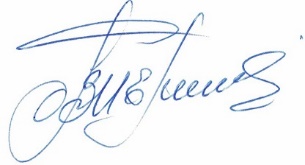 Секретарь заседания Правления                                         Баторов Л.О. .г. Улан-Удэ, ул. Ленина, д. 25, тел. 8(3012) 21-55-88,( 89021)642246;  e-mail: sro@tpprb.comНаименование организацииОГРНИНН Руководитель АдресОбщество с ограниченной ответственностью "Интеко" 1110327000948 Дата регистрации 28.03.2019 0326496352Генеральный директор  Найманов Василий Аполлонович 670024, Республика Бурятия, г. Улан-Удэ, ул. Революции 1905г.,д. 53 В, литер Б, тел. 89148332476 